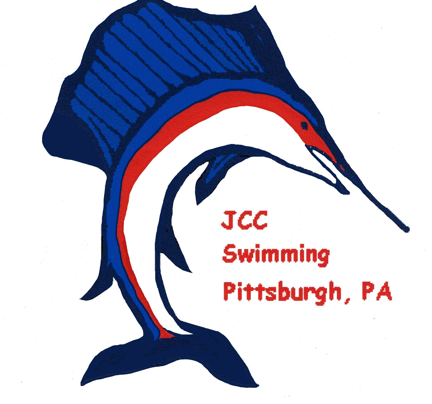 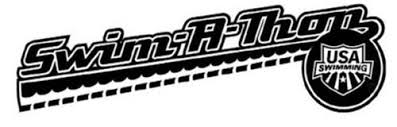 SPONSOR NAMEADDRESSSIGNATUREPledge PerLengthLengthsCompletedTotalAmountPaidDate